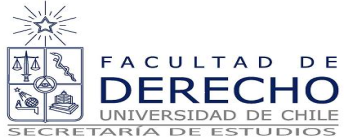 LOS ALUMNOS NUEVOS 2013 RETIRAR SU PASE ESCOLAR EN SECRETARIA DE ESTUDIOS. Jueves, 21 de marzo de 2013.